Карточка номенклатуры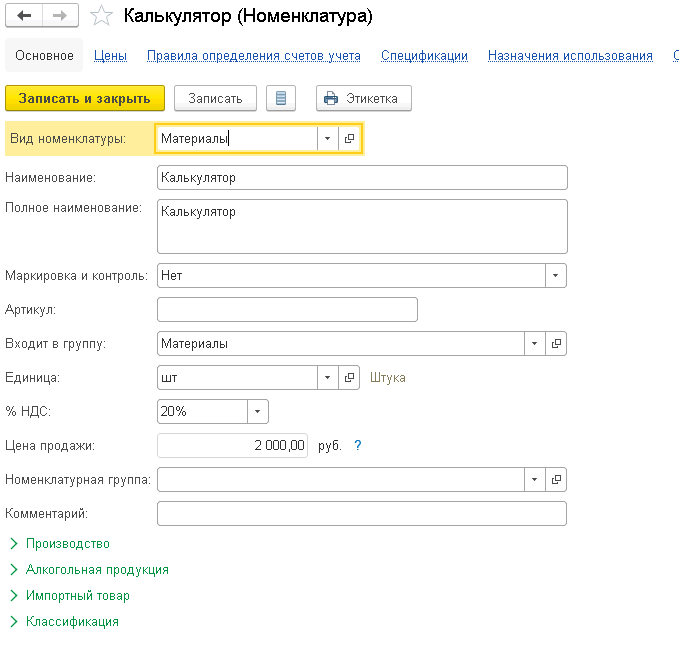 Номенклатурная группа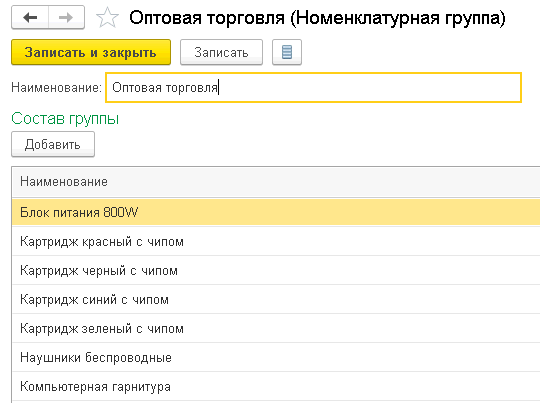 Справочники – Номенклатура – ссылка Счета учета номенклатуры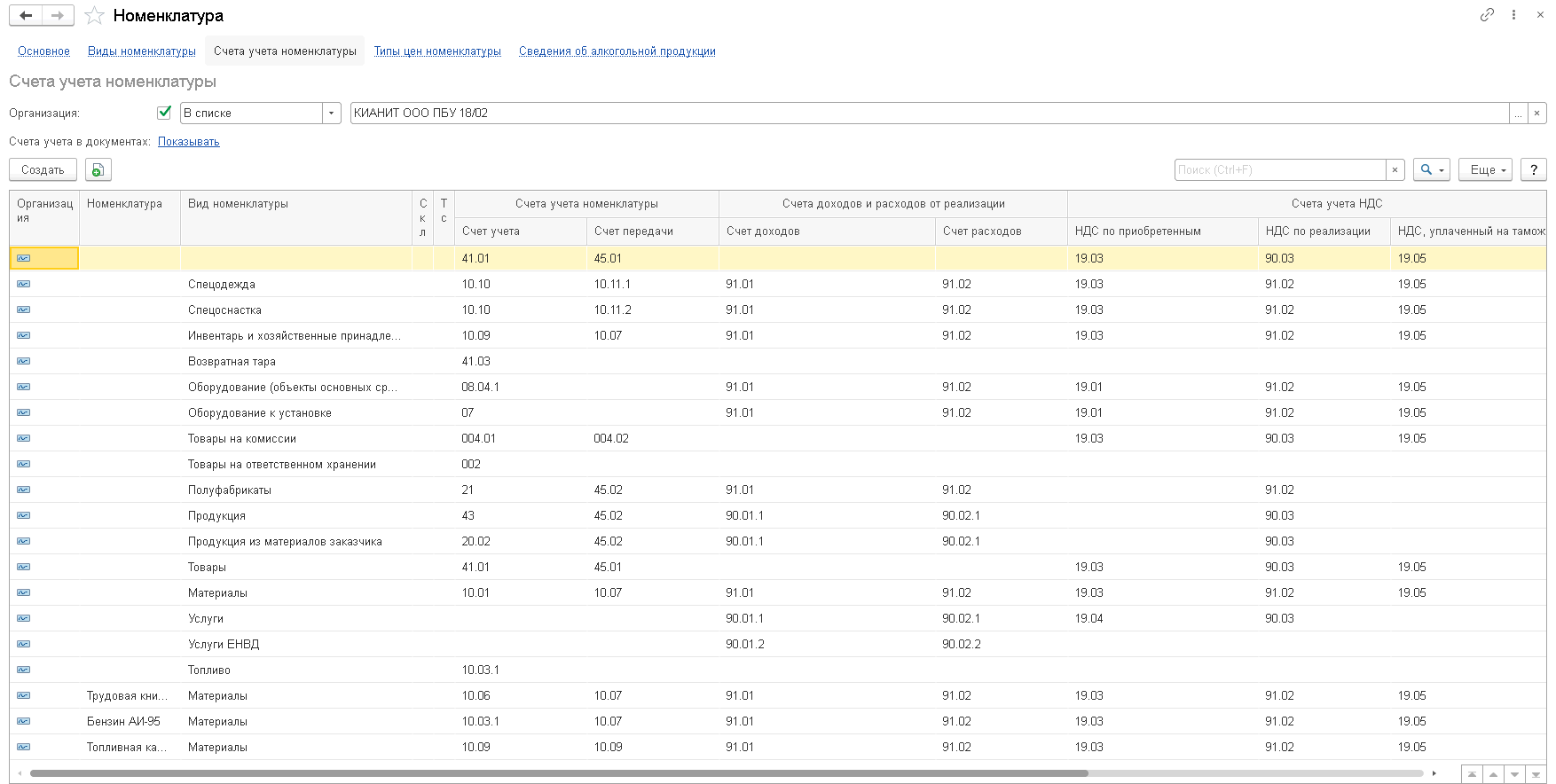 